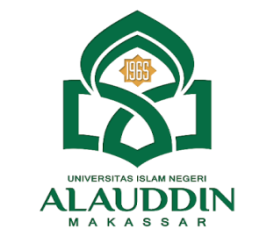 Nomor	:	….........................	Samata-Gowa, ..................... 20...Hal	:	Permohonan Ujian 	Kualifikasi Proposal SkripsiKepada Yth.Dekan Fakultas Tarbiyah dan KeguruanUIN Alauddin Makassar DiSamata-GowaAssalamu Alaikum Wr. Wb.Ketua Jurusan/Prodi Pendidikan Agama Islam menerangkan bahwa:N a m a	:	..............................................................................................NIM	:  .............................................................................................Semester	:  .............................................................................................Jurusan/Prodi	:  Alamat	:	.............................................................................................E-mail/Tlp.	:	......................................................../....................................Judul Skripsi	:	.............................................................................................		.............................................................................................		.............................................................................................telah memenuhi syarat untuk menempuh Ujian Kualifikasi Proposal Skripsi          dan selanjutnya ditetapkan Dewan Penguji sebagai berikut:Penanggung Jawab:	Dekan FTK (Dr. H. Marjuni, M.Pd.I.)Ketua Sidang	:	.................................................................................................Sekretaris Sidang	:	.................................................................................................Penguji  I	:	.................................................................................................Penguji II	:	.................................................................................................Pelaksana	:	.................................................................................................Demikian permohonan ini dan atas perkenannya diucapkan terima kasih.						WasalamDisahkan oleh:						Wakil Dekan Bidang Akademik,	Ketua,Dr. M. Shabir U., M.Ag. 	______________________ 	           	NIP 196609281993031002 	NIP      FORMULIR PENDAFTARAN UJIAN KUALIFIKASI PROPOSAL SKRIPSINama Lengkap	:	……………………………………………..………………………………..    Tempat/Tanggal Lahir	:	……………………………………………..………………………………..Alamat	:	…………………………………………..…………………………………..Nomor HP/e-mail	:	…………………………………………..…………………………………..Suku Bangsa	:	………………………………………..……………………………………..NIM	:	…………………………………………..…………………………………..Jurusan/Prodi	:	…………………………………………..…………………………………..Jenis Kelamin	:	……………………………………………..………………………………..Judul Skripsi	:	………………………………………………..……………………………..		……………………………………………….………………………………		……………………………………………….………………………………Bukti Pembayaran SPP	:	……………………………………………………..………………………..SK Pembimbing	:	Nomor …..……Tanggal….…Bulan…………………....….Tahun…..….IPK Sementara	:	IPK(S)     =       =	Persetujuan Ujian Kualifikasi Proposal	:	Tanggal …...…Bulan………………………….……Tahun 20...Tim PengujiPenanggung Jawab	:	Dekan FTK (Dr. H. Marjuni, M.Pd.I.)Ketua	:	…………………………………………………………..…………………..Sekretaris	:	…………………………………………………………..…………………..Penguji	:	1.	........................................................................................................ 		2.	........................................................................................................Pelaksana	:	…………………………………………………………..…………………..								Samata-Gowa, ………………… 20....Disetujui Oleh:Ketua Jurusan/Prodi 						Mahasiswa,.....................................................NIP							             NIM 